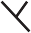 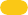 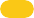 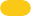 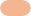 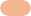 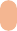 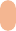 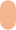 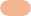 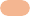 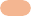 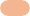 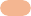 PRESUPUESTOCIUDADANO 2020Municipio de Corregidora, Querétaro www.corregidora.gob.mx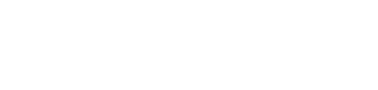 02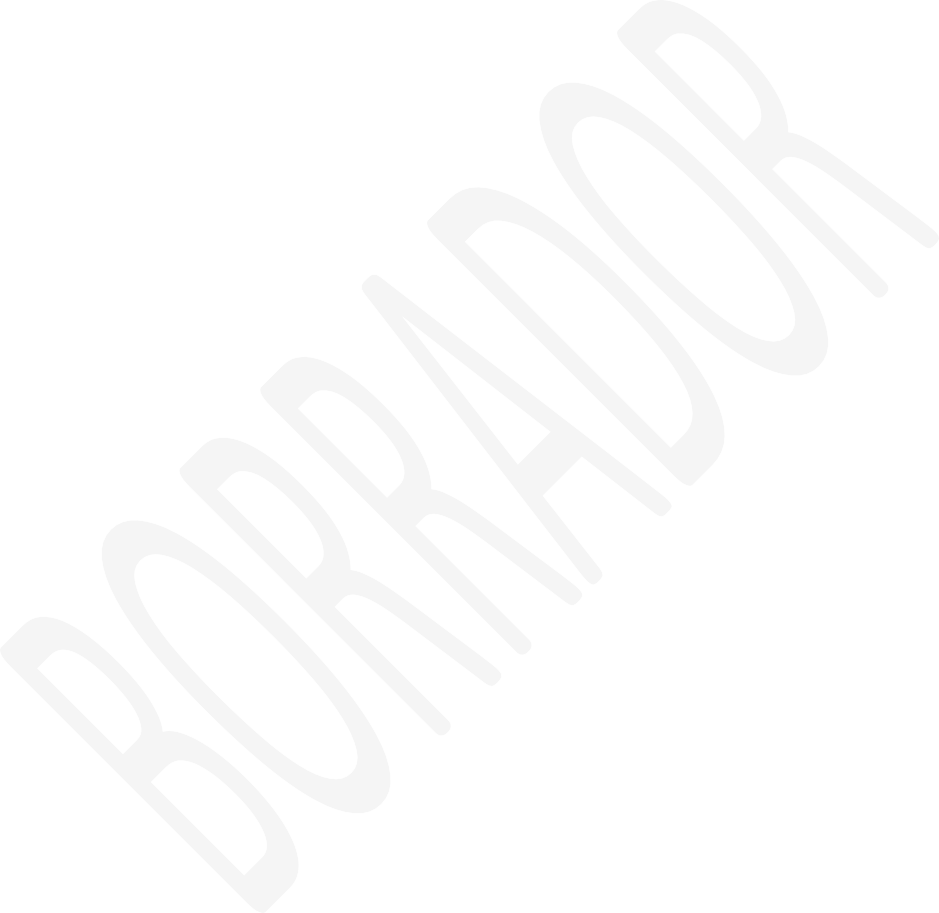 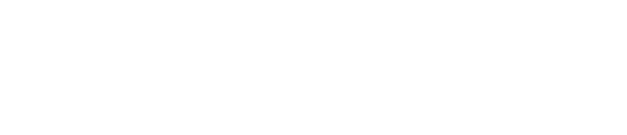 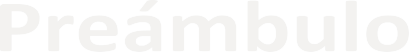 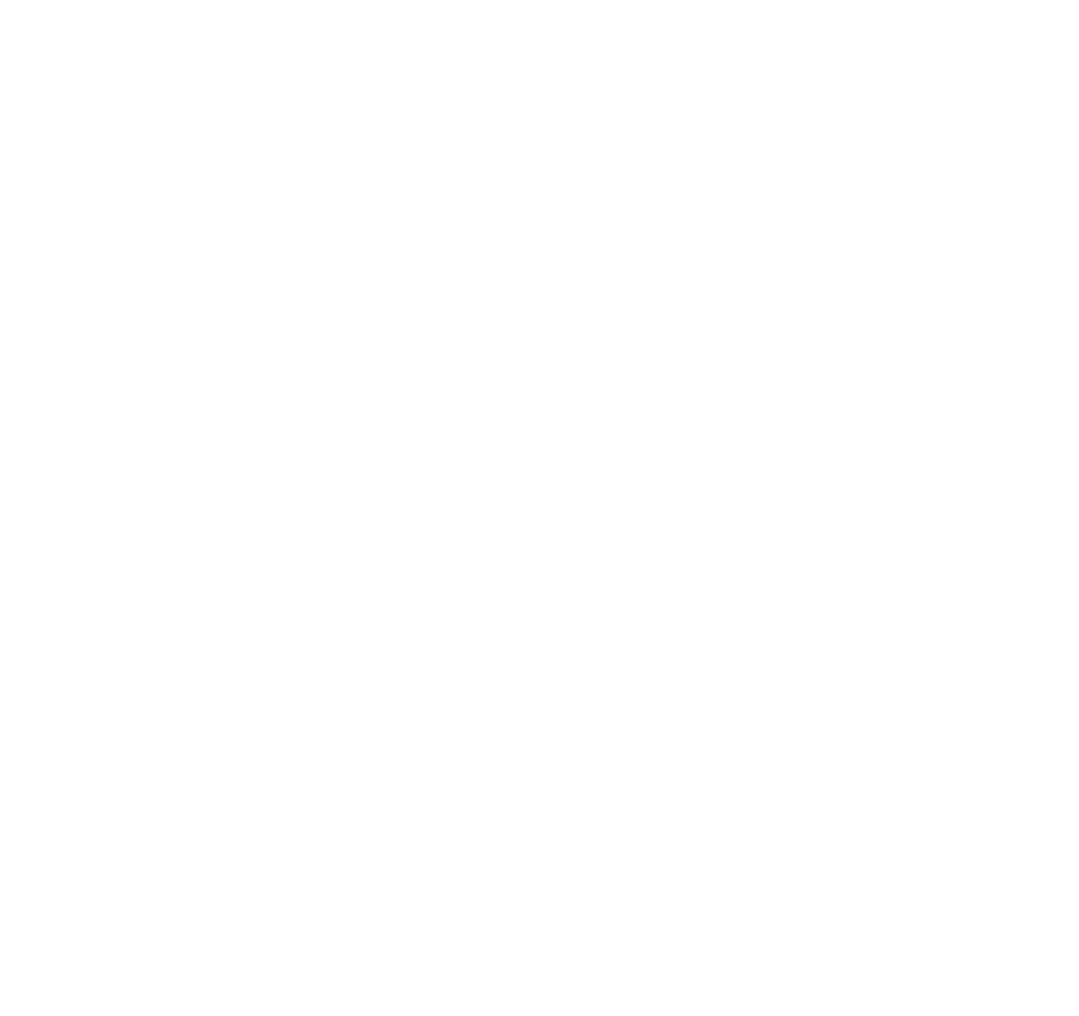 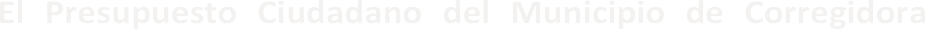 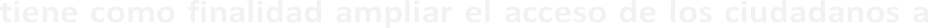 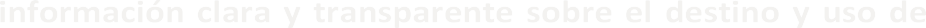 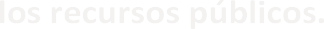 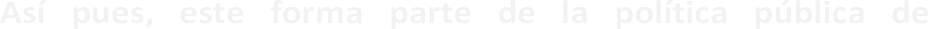 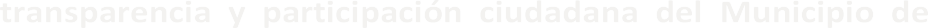 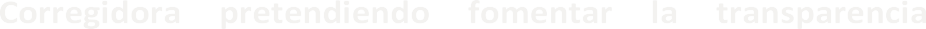 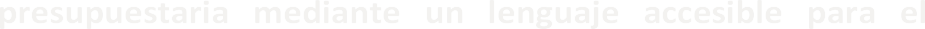 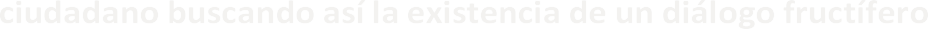 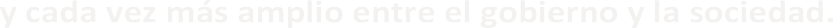 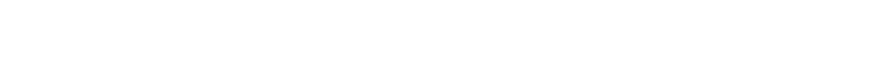 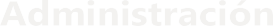 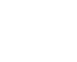 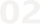 Este documento muestra un extracto de la información contenida en la Ley de Ingresos y el Decreto del Presupuesto de Egresos del Municipio de Corregidora para el ejercicio fiscal 2020, en términos de la norma para la Difusión a la Ciudadanía de la Ley de Ingresos y el Presupuesto de Egresos con fundamento en los artículos 9, fracciones I y IX, 14 y 62 de la Ley General de Contabilidad Gubernamental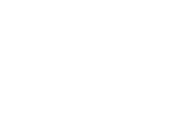 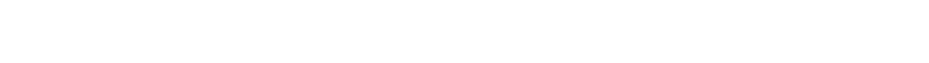 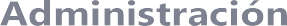 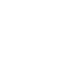 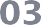 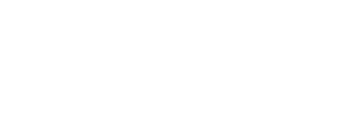 ¿Qué es el Presupuesto Ciudadano?..................................................0...044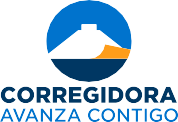 Administración Municipal 2018-20210044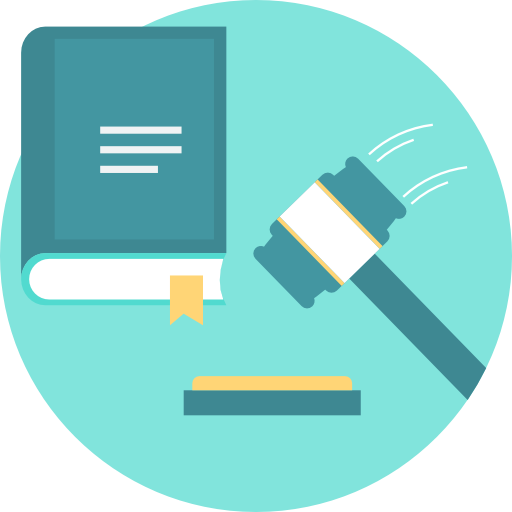 ¿Qué es el Presupuesto Ciudadano?El Presupuesto Ciudadano es un documento de interés de los habitantes del Municipio de Corregidora mediante el cual el Gobierno da a conocer a los ciudadanos el origen y la aplicación de los recursos aprobados para el ejercicio fiscal 2020.Se extiende la invitación a que los ciudadanos lean este documento con la finalidad de que conozcan cómo es que se gestionan los recursos públicos y los beneficios que les proporcionan las decisiones que se toman.El Presupuesto Ciudadano pretende dar respuesta, principalmente, a las preguntas:¿Qué es el Presupuesto de Egresos?¿De dónde provienen los recursos?¿Cuál es el proceso de presupuestación?¿Cómo y en qué se gasta?¿A quiénes beneficia ese gasto?¿Qué es el Presupuesto de Egresos?El Presupuesto de Egresos constituye una expresión económica de la política gubernamental; este es aprobado por el H. Ayuntamiento y se integra con los presupuestos tanto de las dependencias como de los organismos paramunicipales. La conformación del mismo, y las modificaciones que se le hagan, pretenden guardar el equilibrio presupuestal en su relación con lo aprobado en la Ley de Ingresos del Municipio.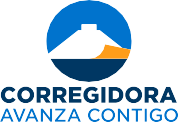 05¿De dónde se obtienen los recursos?Recursos FiscalesIncentivos Derivados de la Colaboración FiscalRecursos Federales$947,717,080.00$ 1,655,049.00$462,613,130.00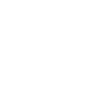 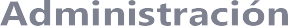 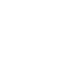 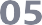 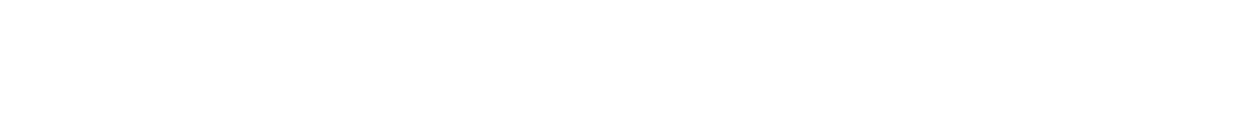 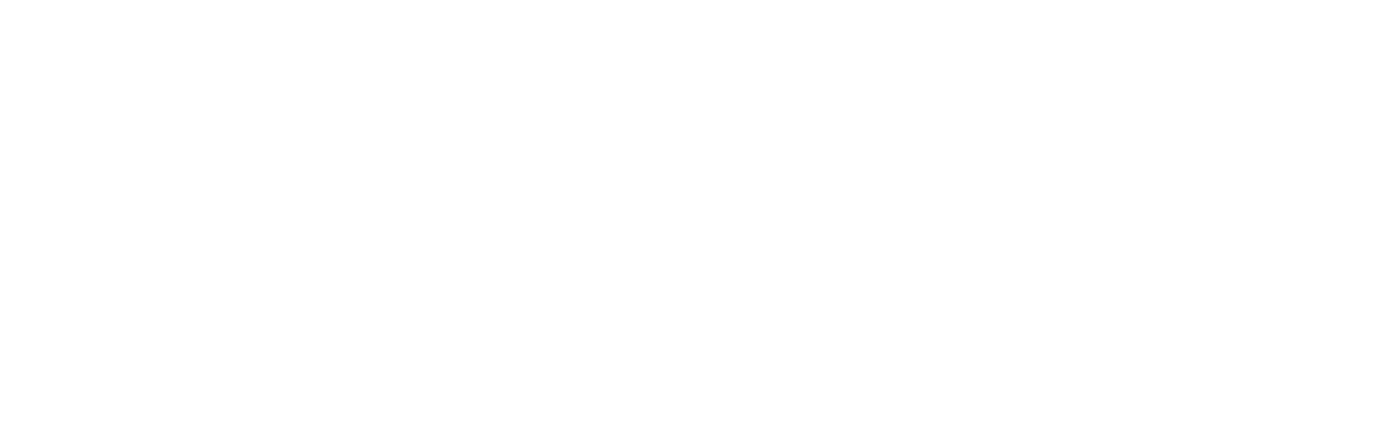 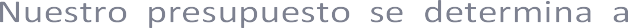 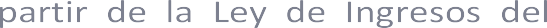 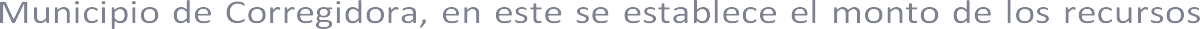 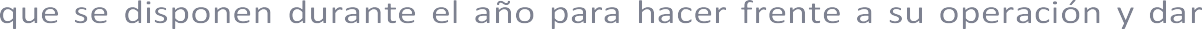 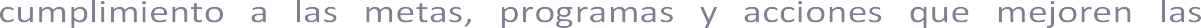 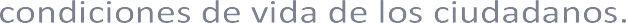 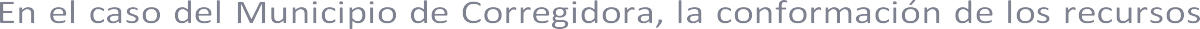 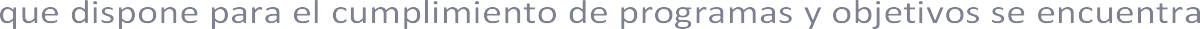 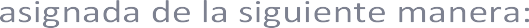 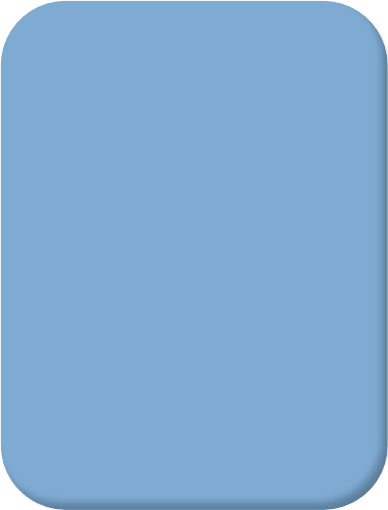 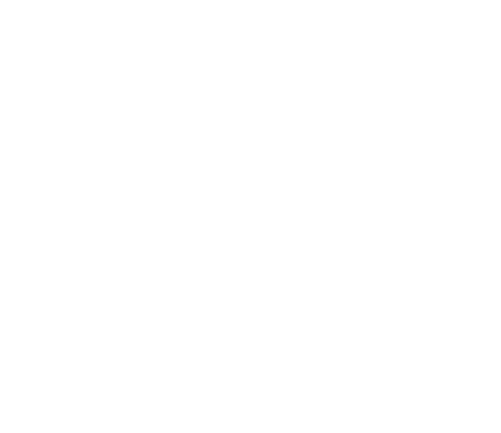 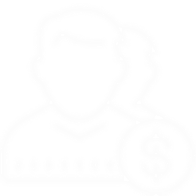 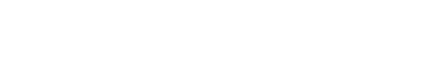 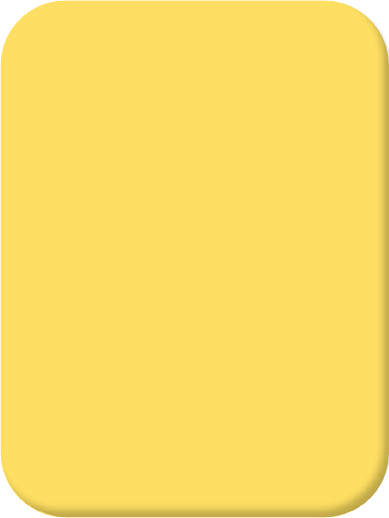 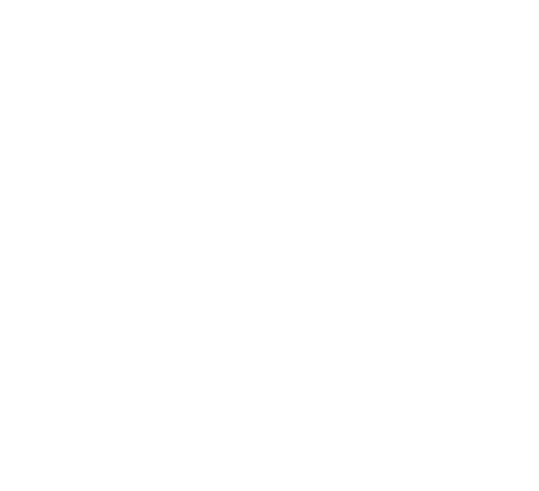 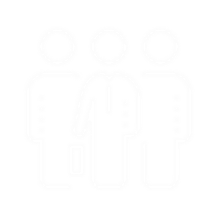 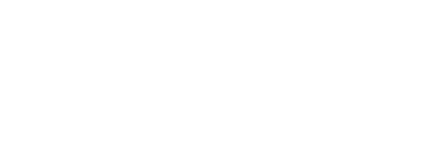 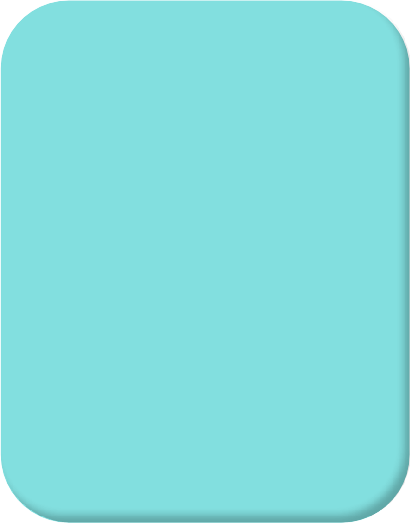 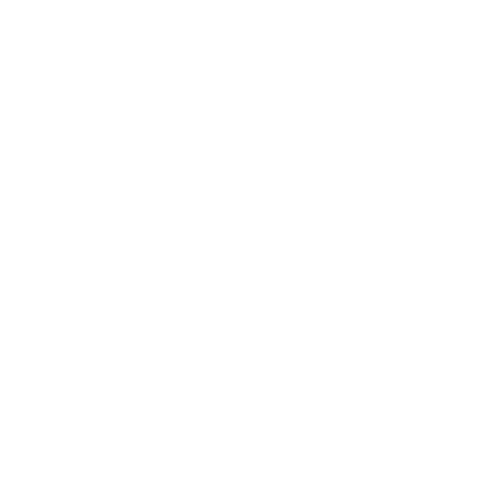 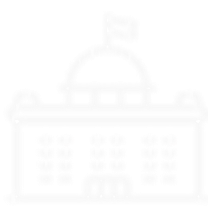 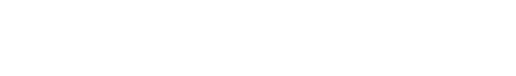 Ley de IngresosEs a partir de esta estimación de los montos a recaudar en el ejercicio fiscal que el Gobierno proporciona los bienes y servicios que necesitan las personas y familias del Municipio. Así pues, a la vez, permite financiar las acciones que dan cumplimiento a los objetivos establecidos en el Plan Municipal de Desarrollo.Estos recursos pueden provenir de tres fuentes: Ingresos propios, Participaciones y Aportaciones; las cuales se detallarán a continuación: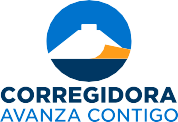 06Así  pues, los recursos propios del  Municipio de Corregidora ascienden a$949,372,129.00 quedando distribuidos de la siguiente manera:Aprovechamientos17.5%2.1%Productos6.0%0.2%Incentivos Derivados de la Colaboración FiscalDerechos74.2%Impuestos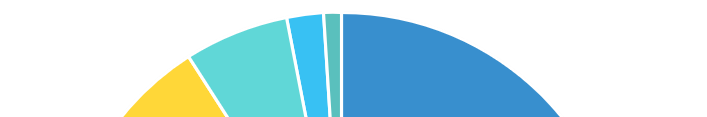 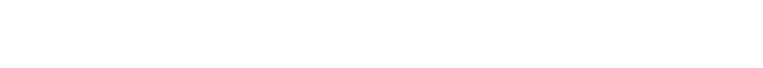 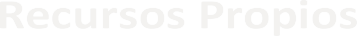 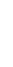 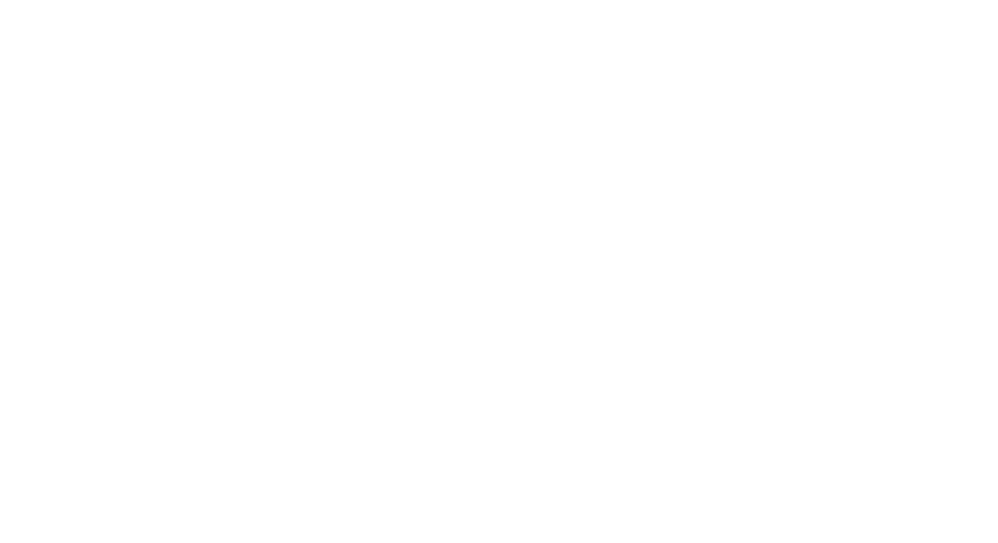 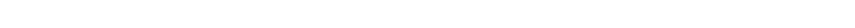 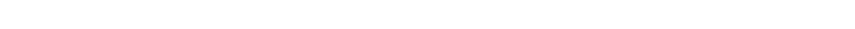 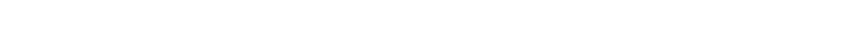 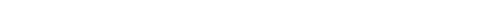 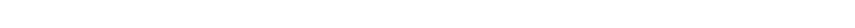 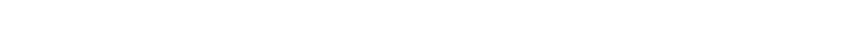 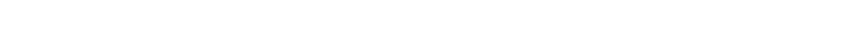 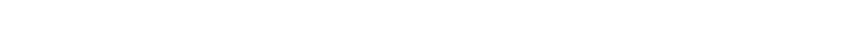 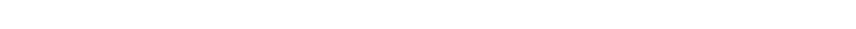 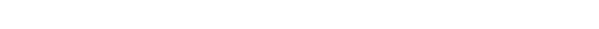 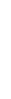 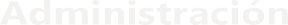 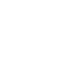 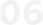 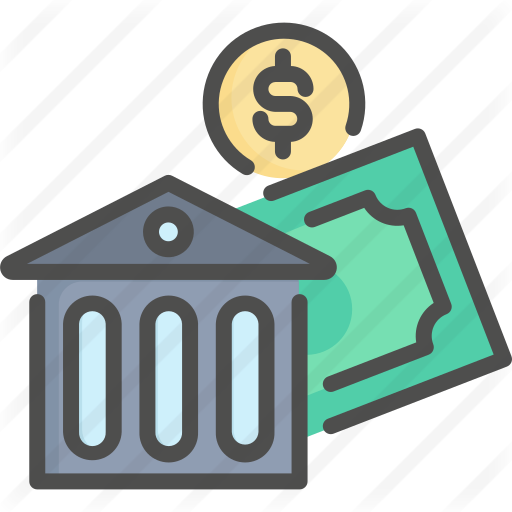 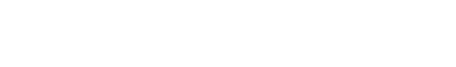 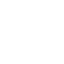 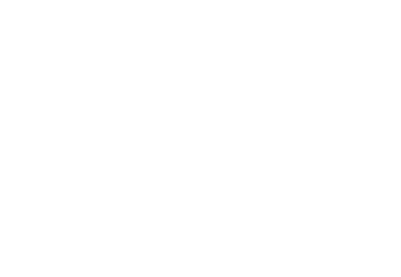 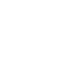 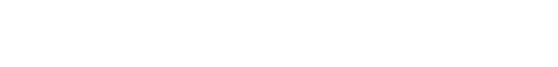 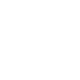 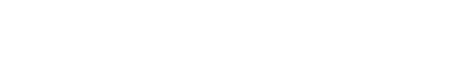 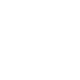 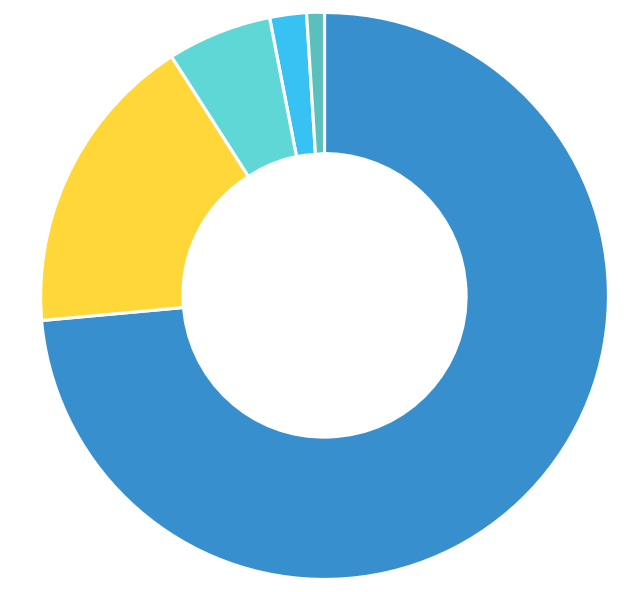 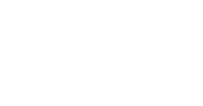 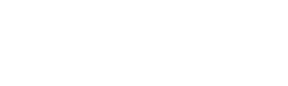 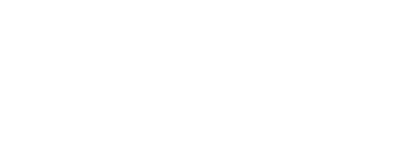 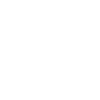 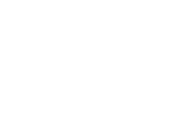 07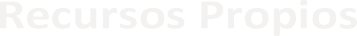 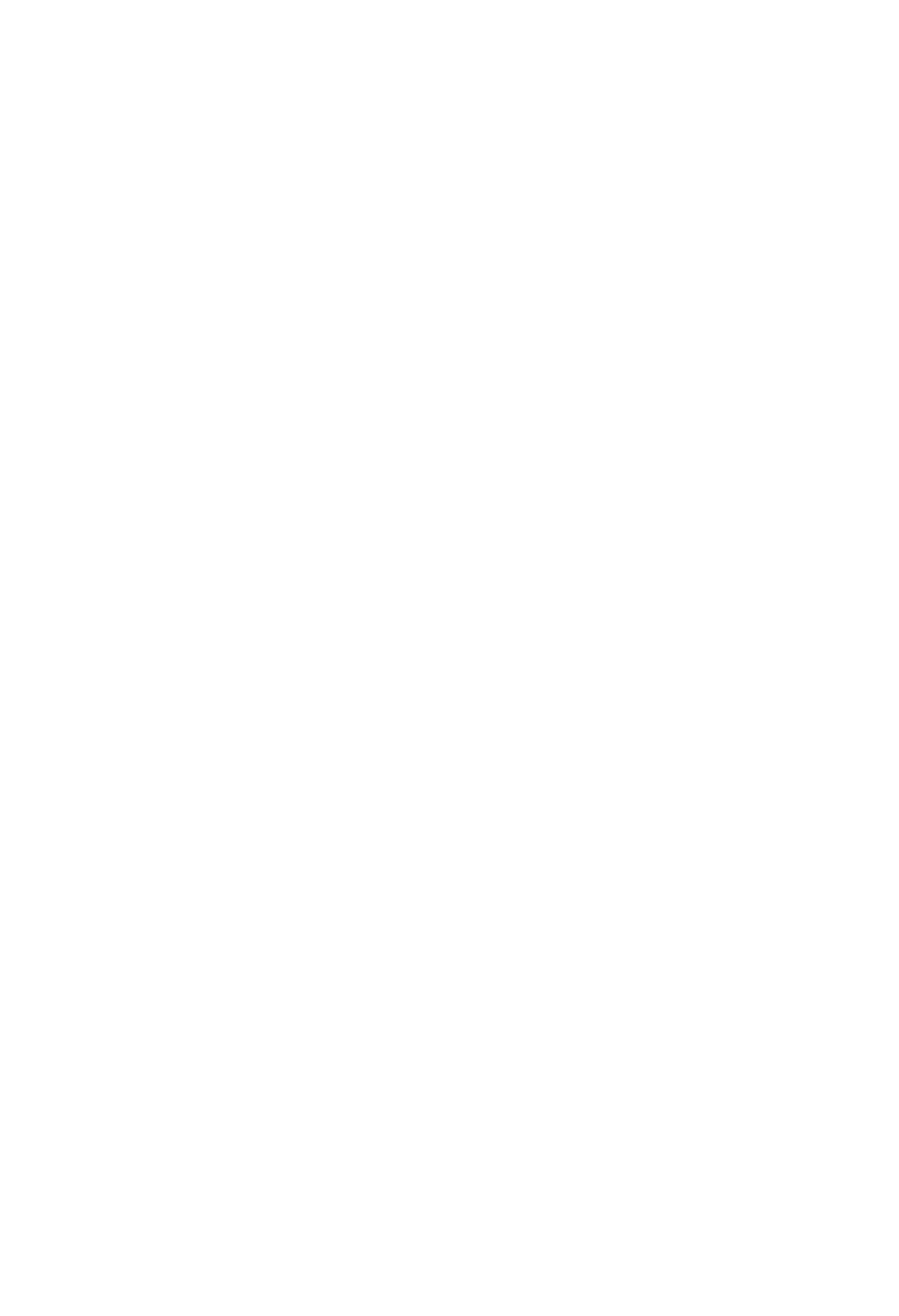 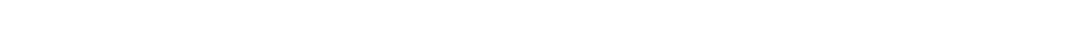 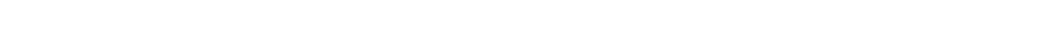 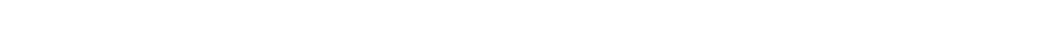 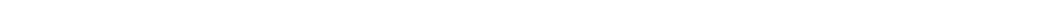 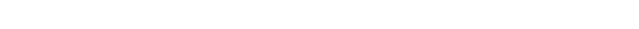 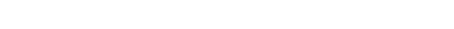 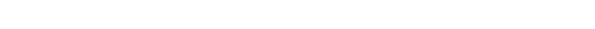 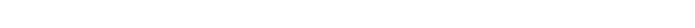 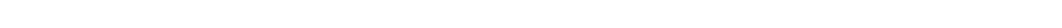 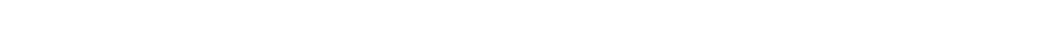 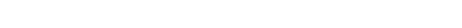 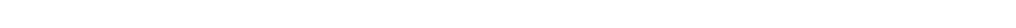 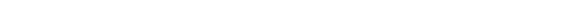 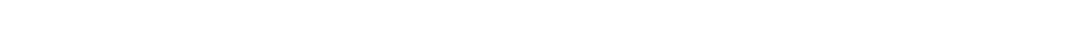 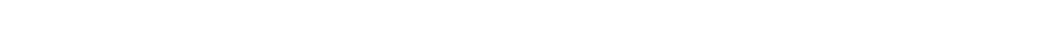 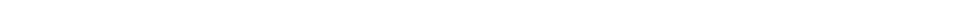 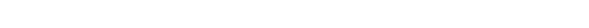 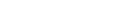 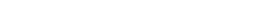 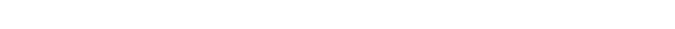 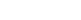 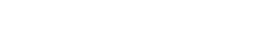 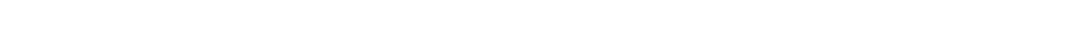 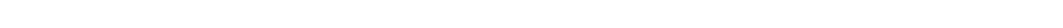 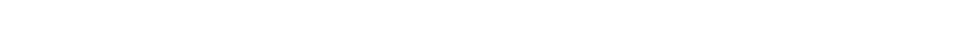 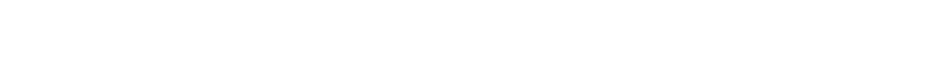 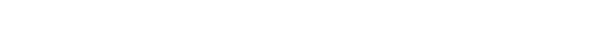 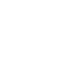 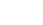 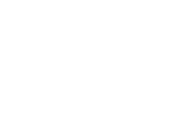 Impuestos: $704,739,759.00Derechos: $165,788,269.00Aprovechamientos: $56,848,650.00Productos: $20,340,402.00Incentivos Derivados de la Colaboración Fiscal: $1,655,049.0008Participaciones FederalesLas participaciones federales, que se caracterizan por ser ingresos de libre disposición, complementan el Presupuesto de Egresos del Municipio para cubrir con los servicios básicos y mantenimiento de los inmuebles en donde se brindan las principales atenciones a los ciudadanos, además de que se ejecutan programas de revestimiento urbano, seguridad pública y desarrollo social.Otros Impuestos*$ 34,409,494.00Fondo ISR10.7%56.4%Fondo General de Participaciones$180,877,891.00$50,015,576.0015.6%Fondo de Fomento Municipal$55,336,748.0017.3%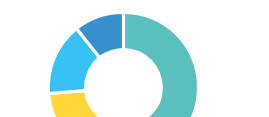 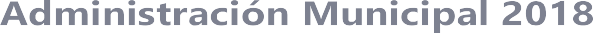 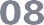 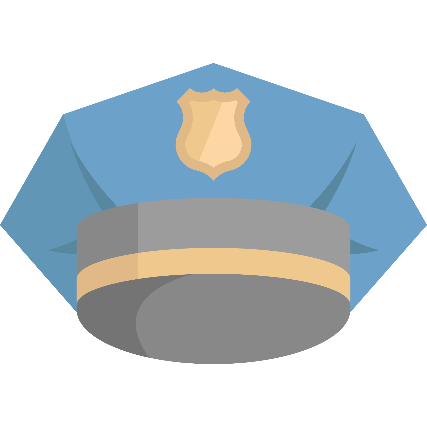 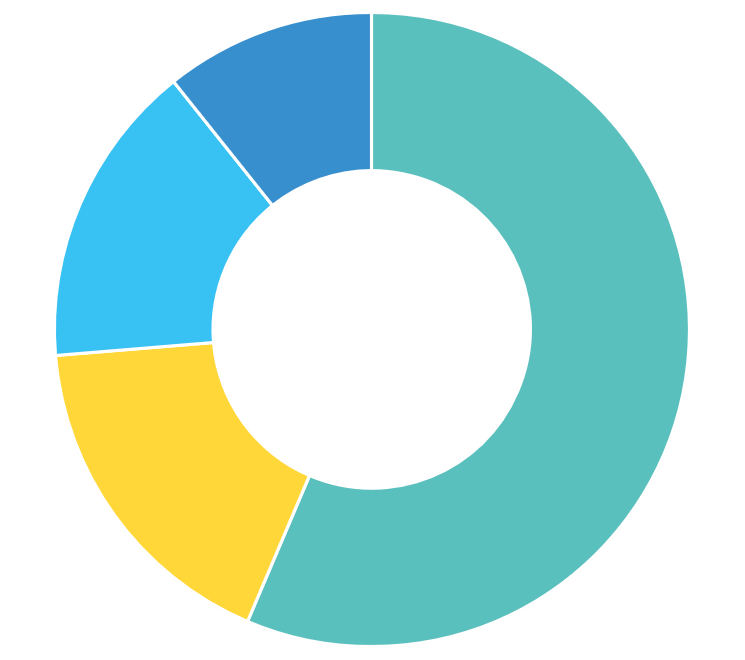 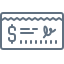 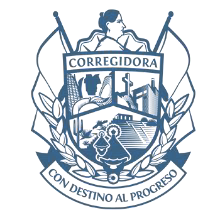 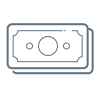 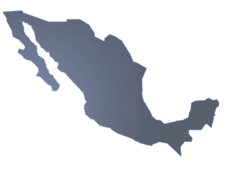 *Por el Impuesto Especial sobre Producción y Servicios, Fondo de Fiscalización y Recaudación, Incentivos a la Venta Final de Gasolinas y Diésel, Por el Impuesto sobre Automóviles Nuevos, Impuesto por la Venta de Bienes cuya Enajenación se encuentra Gravada por la Ley del I.E.P.S., Fondo de Compensación del Impuesto sobre Automóviles Nuevos09Aportaciones FederalesSon caracterizadas por ser un recurso etiquetado, es decir, que deben cubrir con objetivos que impacten en el desarrollo social y humano de los ciudadanos. Por lo que, en el Presupuesto de Egresos, contribuyen a mejorar la infraestructura en zonas económicamente vulnerables, así como para invertir en sistemas de seguridad de alta tecnología.FISM$ 12,048,511.008.6%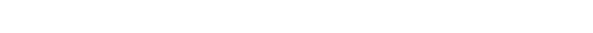 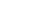 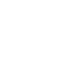 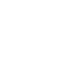 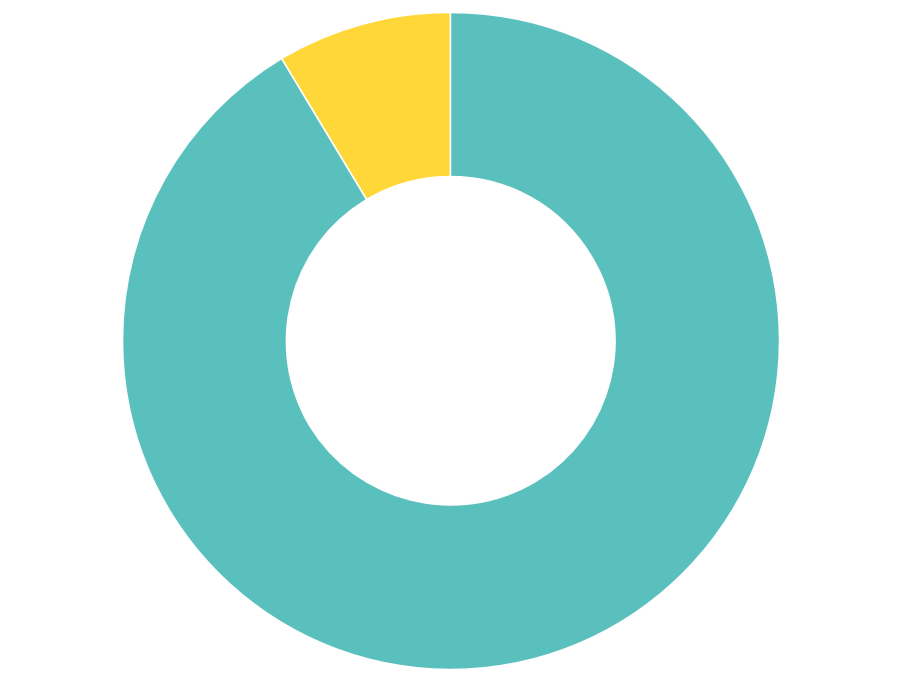 91.4%FORTAMUN$ 128,269,861.00FISMSe refiere al Fondo para la Infraestructura Social Municipal (FISM) que está destinado al financiamiento de obras, acciones sociales básicas e inversiones que beneficien a la población que se encuentra en condiciones de pobreza extrema y rezago social.FORTAMUNConsiste en el Fondo de Fortalecimiento de los Municipios y de las Demarcaciones Territoriales del Distrito Federal, el cual se destina a la satisfacción de requerimientos, dando prioridad al cumplimiento de obligaciones financieras, al pago de derechos y aprovechamientos por concepto de agua, descargas de aguas residuales, a la modernización de los sistemas de recaudación locales, mantenimiento de infraestructura, y a la atención de las necesidades directamente vinculadas con la seguridad pública.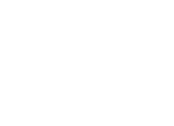 10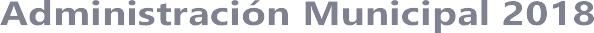 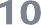 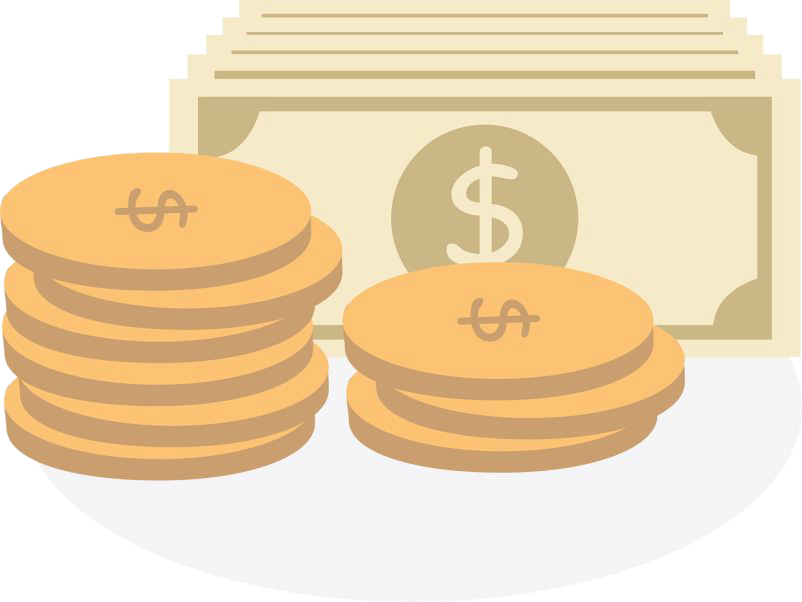 Así, tomando en cuenta la información previamente expresada, nos es posible conocer que el Presupuesto de Egresos del Municipio de Corregidora para el ejercicio fiscal 2020 asciende a:$ 1,410,330,210.00*(Mil cuatrocientos diez millones trescientos treinta mil doscientos diez pesos 00/100 m.n.)Proceso de PresupuestaciónPara que la administración de los recursos públicos se lleve a cabo de una manera adecuada, se sigue un proceso llamado Ciclo Presupuestario con enfoque a resultados.El proceso inicia con la elaboración del Plan Municipal de Desarrollo 2018- 2021 (PMD 2018-2021); mediante el cual se rige la actual Administración para establecer compromisos a través de un conjunto de objetivos, estrategias y líneas de acción, esto con la finalidad de atender las principales necesidades del Municipio y promover así el desarrollo social y económico de la entidad.*El monto de $1,410,330,210.00 comprende los ingresos a percibir entre el 1º de enero y el 31 de diciembre de 2020 conforme a la Ley de Ingresos del Municipio de Corregidora. Se excluye el monto correspondiente al financiamiento propio11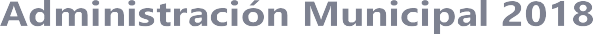 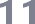 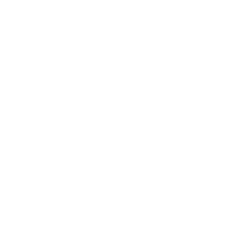 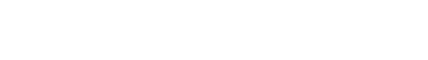 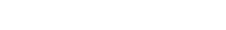 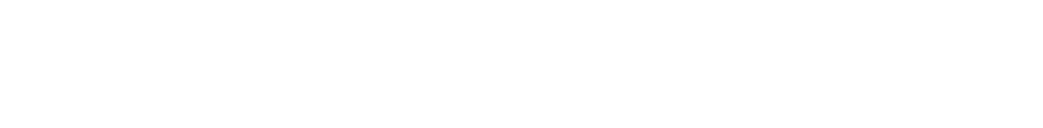 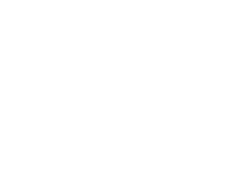 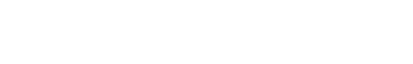 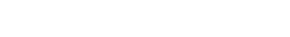 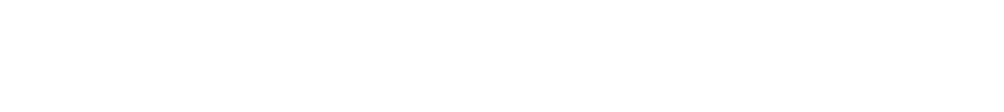 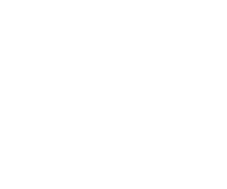 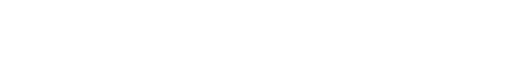 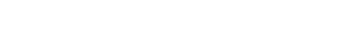 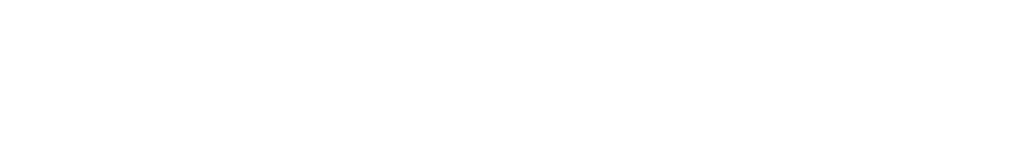 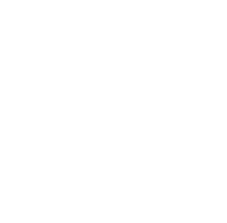 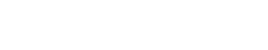 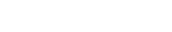 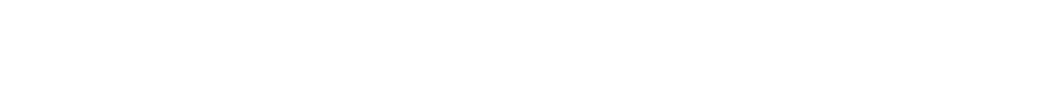 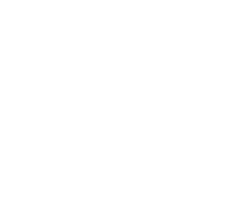 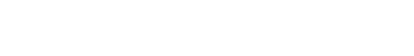 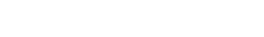 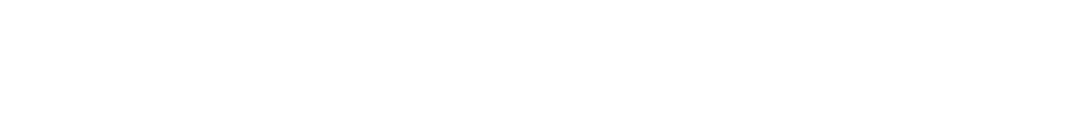 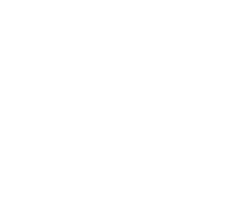 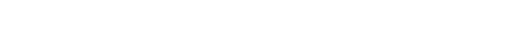 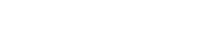 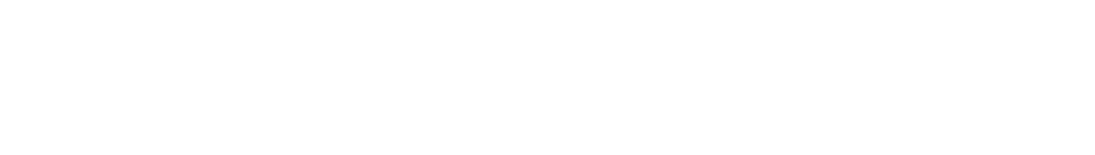 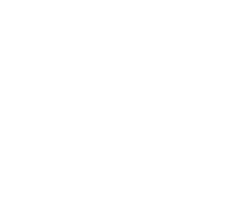 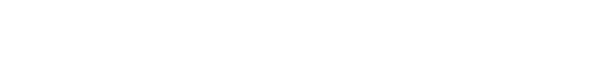 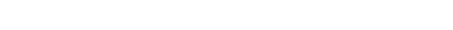 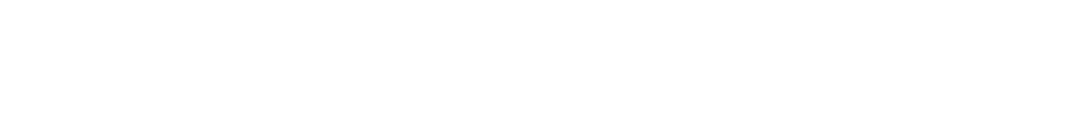 Elaboración del Plan Municipal de Desarrollo en el cual se establecen y priorizan los objetivos y las metasElaboración de iniciativa de Ley de Ingresos y elProyecto de Presupuesto de Egresos.Definición y asignación de recursos proyectados a las dependencias municipales para el cumplimiento de sus planes, objetivos, programas y metas.Las dependencias ejercen los recursos autorizados conforme a la planeación previamente realizadaMonitoreo del grado de cumplimiento de los objetivos y metas con base en indicadores de desempeñoSe lleva a cabo el análisis de cada uno de los programas con la finalidad de determinar la eficiencia, eficacia, calidad y sostenibilidad con la que se utilizaron los recursos.Dar cuenta de los resultados del ejercicio de los recursospúblicos a los ciudadanos, órganos estatales y federales.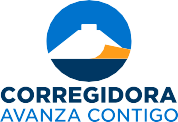 12¿Cómo y en qué se gasta?Clasificador por Objeto del GastoLa clasificación por objeto del gasto ordena y presenta las erogaciones programadas en el presupuesto de acuerdo a la naturaleza de los bienes, servicios y activos que adquiere el Municipio para la prestación de servicios.A continuación, se plantean los montos aprobados para el ejercicio fiscal 2020 por objeto del gasto:Servicios PersonalesServicios GeneralesInversión PúblicaTransferencias, Asignaciones, SubsidiosMateriales y SuministrosBienes Muebles, Inmuebles e IntangiblesDeuda Pública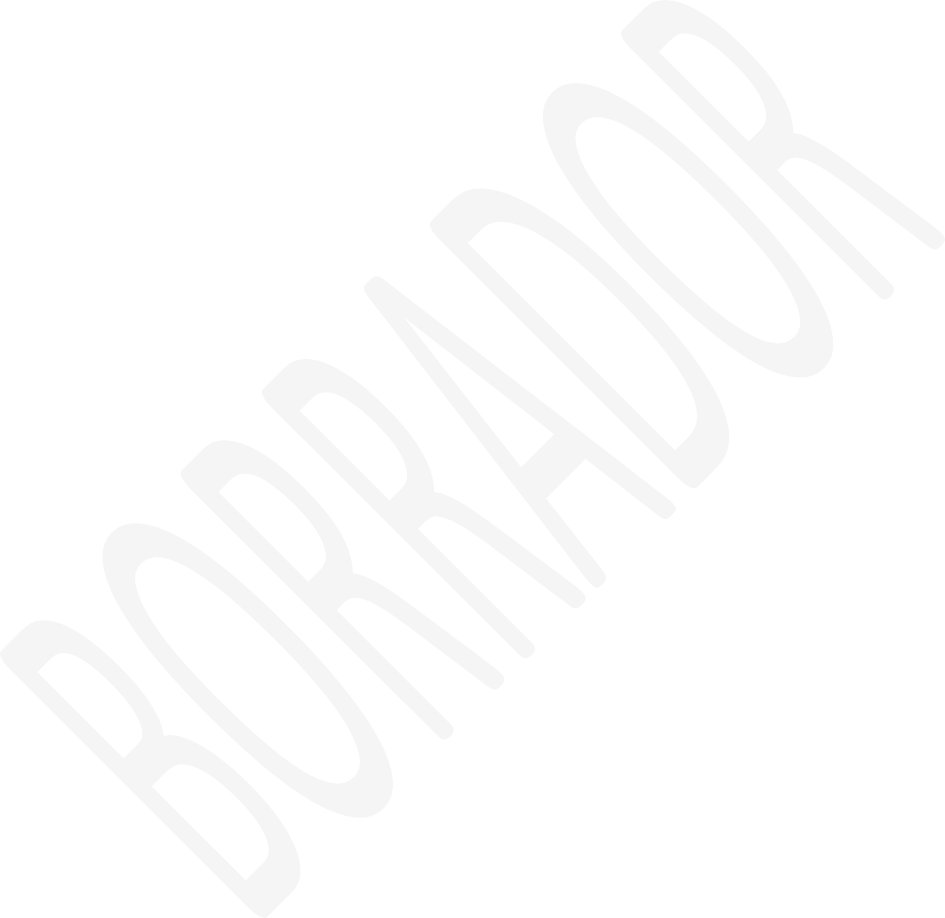 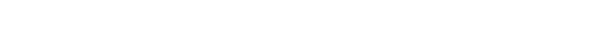 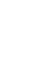 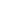 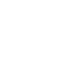 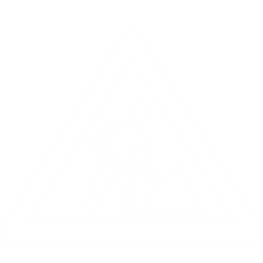 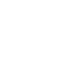 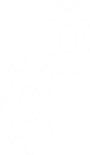 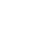 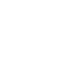 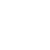 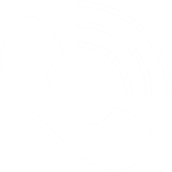 Total General: $ 1,410,330,210.00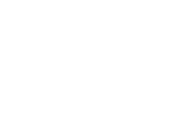 13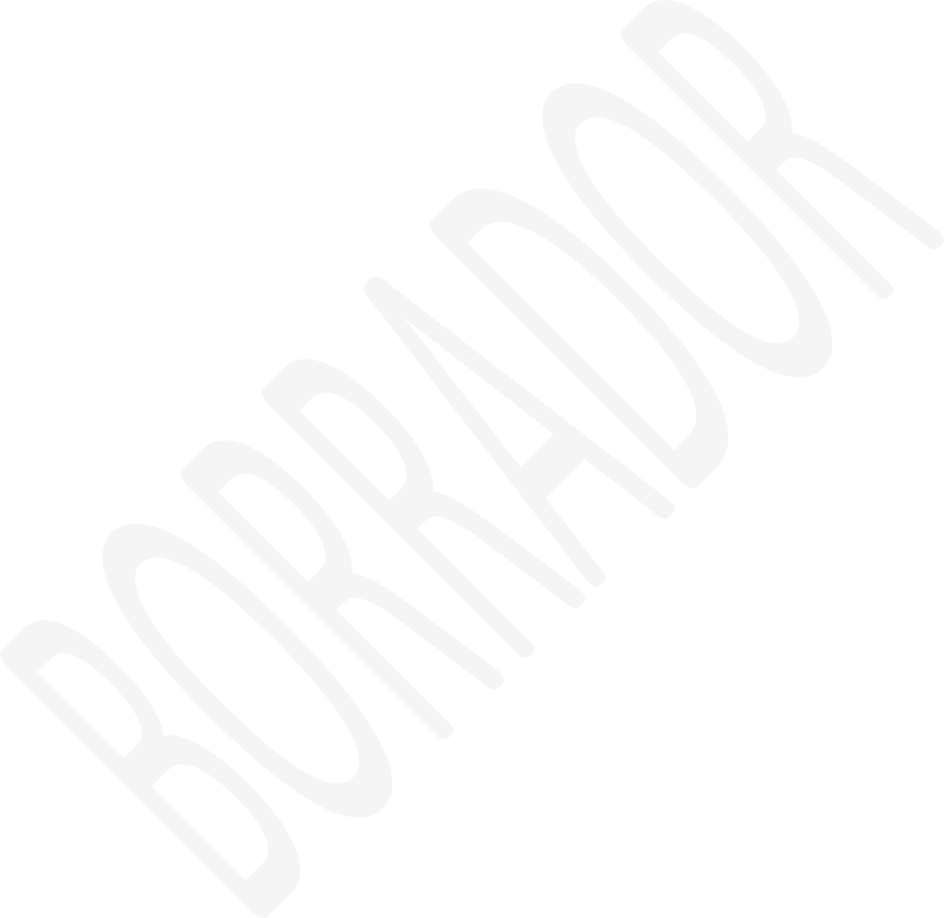 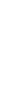 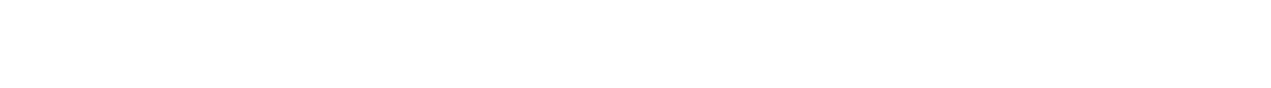 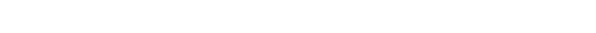 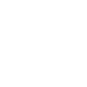 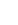 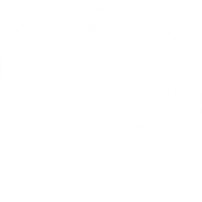 Clasificador por Objeto del GastoServicios PersonalesRemuneraciones del personal al servicio del MunicipioServicios GeneralesAsignaciones para cubrir todo tipo de servicios prestados al MunicipioInversión PúblicaRecursos asignados para infraestructura y obra públicaTransferencias, Asignaciones, Subsidios y Otras ayudasAsignaciones a sectores que se alinean a la política económica y socialMateriales y SuministrosInsumos para prestar las funciones públicasBienes Muebles, Inmuebles e IntangiblesAsignaciones para la adquisición de toda clase de bienes activosDeuda PúblicaRecurso que se destina al pago de la deuda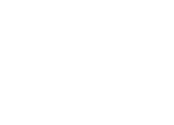 Administración Municipal 2018-2021 	1164Clasificador por Tipo de GastoLa clasificación económica por tipo de gasto informa cómo se gasta en los diferentes bienes y servicios que puede adquirir el gobierno y se ordenan según su naturaleza económica como corriente, de capital, amortización de la deuda y disminución de pasivos; y pensiones y jubilaciones.En el Municipio de Corregidora, esta clasificación queda de la siguiente forma:Gasto CorrienteGasto de CapitalAmortización de la deuda16,000,000.00Pensiones y Jubilaciones15,323,241.34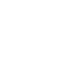 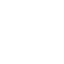 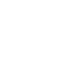 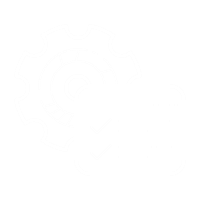 Total General:  $ 1,410,330,210.00El gasto corriente es todo aquel que se utiliza para adquirir recursos y materiales necesarios para desempeñar las funciones de Gobierno, mientras que el gasto de capital es aquel destinado a la construcción, mantenimiento y modernización de inmuebles e infraestructura que se encuentran a disposición de los habitantes de Corregidora.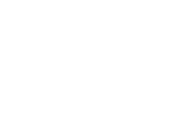 15¿Para qué se gasta?Clasificador FuncionalEl clasificador funcional permite agrupar los gastos efectuados por el Municipio según los propósitos u objetivos socioeconómicos que se persiguen; así, resumen los diferentes rubros que la Administración prioriza.En el Municipio de Corregidora, esta clasificación se distribuye de la siguiente manera:Desarrollo SocialGobiernoDesarrollo Económico25,002,491.40Otras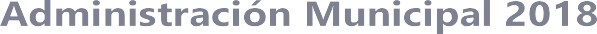 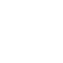 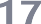 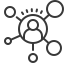 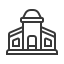 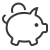 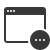 Total General:  $ 1,410,330,210.00Dentro de estas cuatro finalidades, existen funciones específicas para las que  se destina el gasto Municipal de las cuales las principales son las siguientes: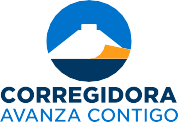 Administración Municipal 2018-2021 	1186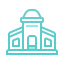 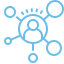 DESARROLLO SOCIAL$GOBIERNO$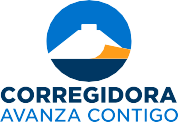 Administración Municipal 2018-2021	1197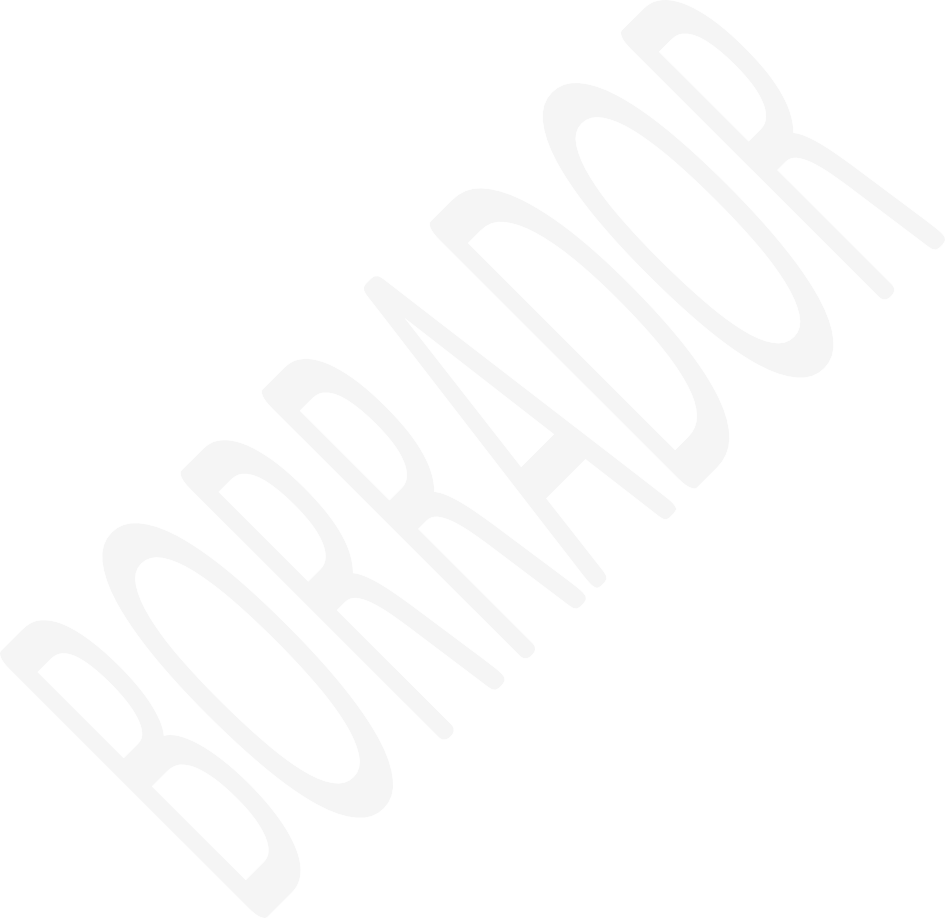 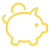 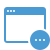 Total General: $ 1,410,330,210.00En cuanto a la clasificación de desarrollo social, en su conjunto representa el 50% del presupuesto aprobado, destacando que al menos el 80% de esta clasificación, se refiere a la gestión de servicios públicos municipales y a la construcción y mantenimiento de infraestructura. En cambio, lo referido a la mejora de los servicios de vivienda, salud, educación, cultura, esparcimientos, deportes para las comunidades y la atención de grupos vulnerables simboliza el 20%.Al menos el 57% de las acciones de gestión gubernamental  son destinadas a la administración de asuntos y servicios de seguridad pública, y que, del presupuesto total aprobado, este mismo rubro representa el 47%.Por último, las actividades de promoción al turismo y  asuntos económicos  y comerciales son el 42% de lo comprendido para el desarrollo económico.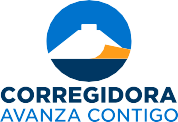 Administración Municipal 2018-2021	2108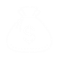 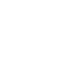 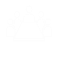 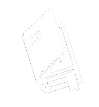 ¿Quién gasta?El Municipio de Corregidora, en su estructura organizacional para la Administración 2018-2021, reconoce a 12 secretarías en el sector centralizado y dos dependencias en el sector paramunicipal. A continuación, se muestra la distribución de los recursos del presupuesto a las diferentes dependencias y unidades de la administración municipal: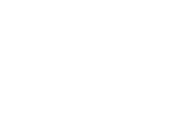 Administración Municipal 2018-20211219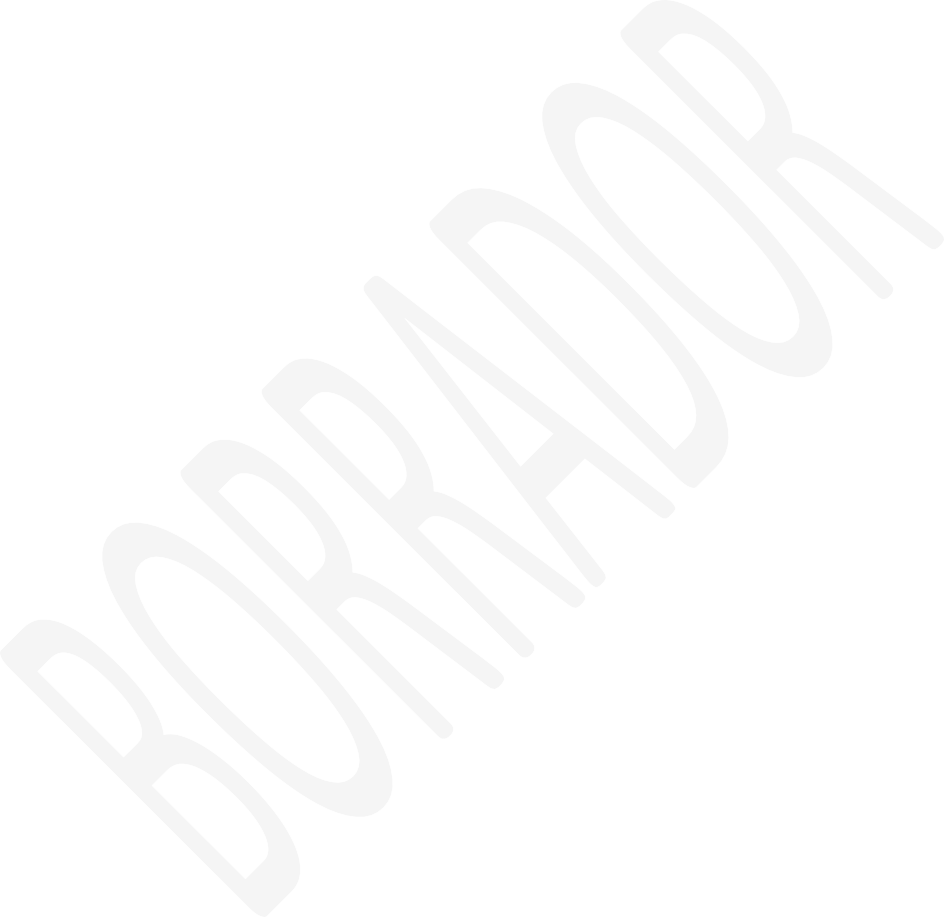 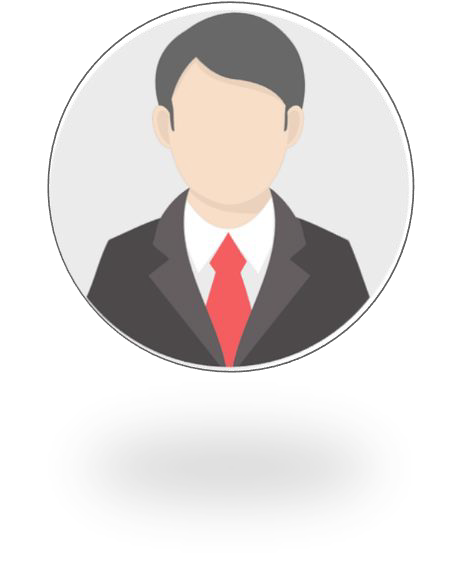 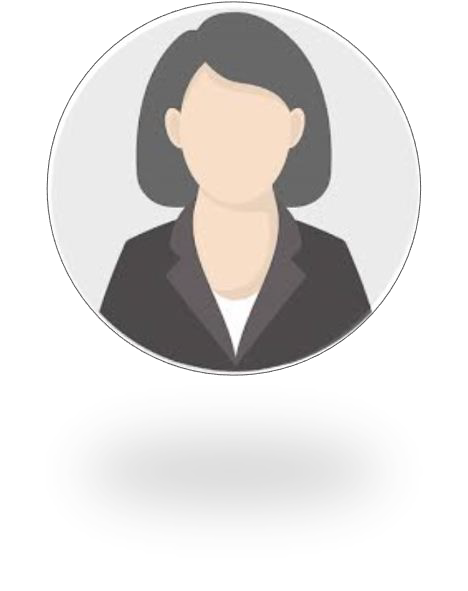 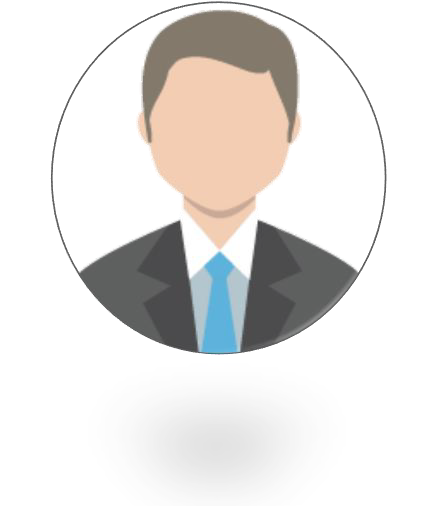 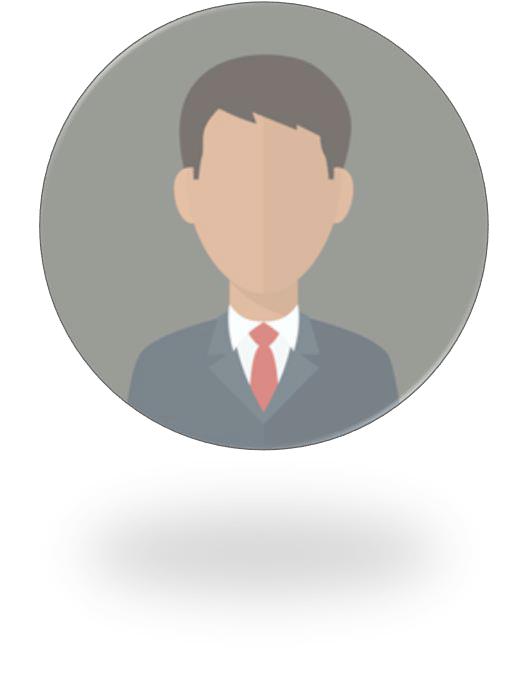 ¿Cuánto ganan los Servidores Públicos de Alto Nivel?Presidente MunicipalPlazas por nivel: 1 Sueldo $109,710.80*Síndico Plazas por nivel: 2 Sueldo $88,622.81*Regidores Plazas por nivel: 11 Sueldo $88,622.81*SecretariosPlazas por nivel: 15 Sueldo Desde $88,622.70 hasta $101,514.00**Los sueldos son expresados en términos brutos.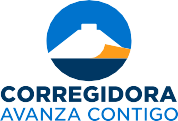 20Presupuesto incluyente y sostenible.En el Municipio de Corregidora continuamos realizando mejoras que fortalecen la asignación de recursos para contar con una sociedad más incluyente y sostenible.Con el objetivo de atender a grupos específicos de la población, se han habilitado indicadores por parte de la Unidad Municipal del Sistema de Evaluación del Desempeño (UMSED), los cuales contemplan enfoques como:Protección de niños, niñas y adolescentesAtención de niños y niñas en el en el Sistema Municipal DIF CorregidoraImplementación de programas y talleres por parte del Instituto Municipal de la JuventudTalleres de prevención de conductas de riesgo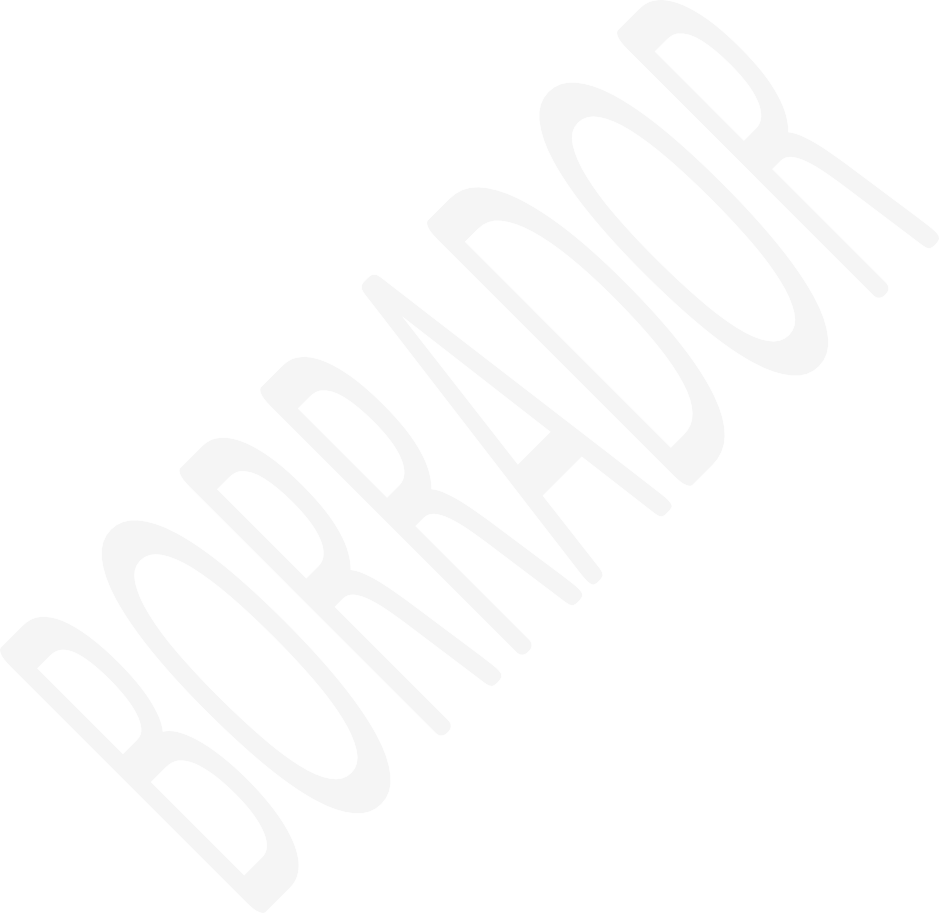 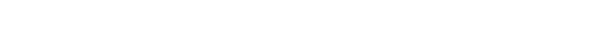 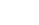 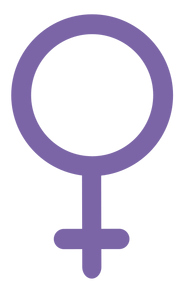 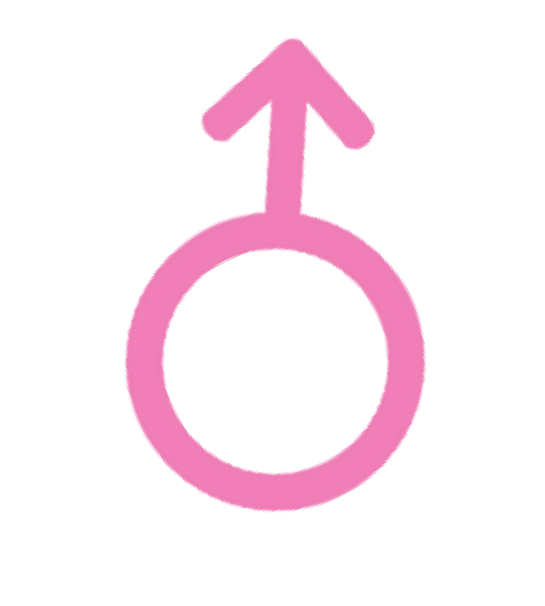 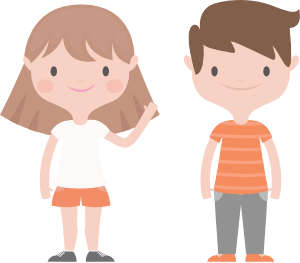 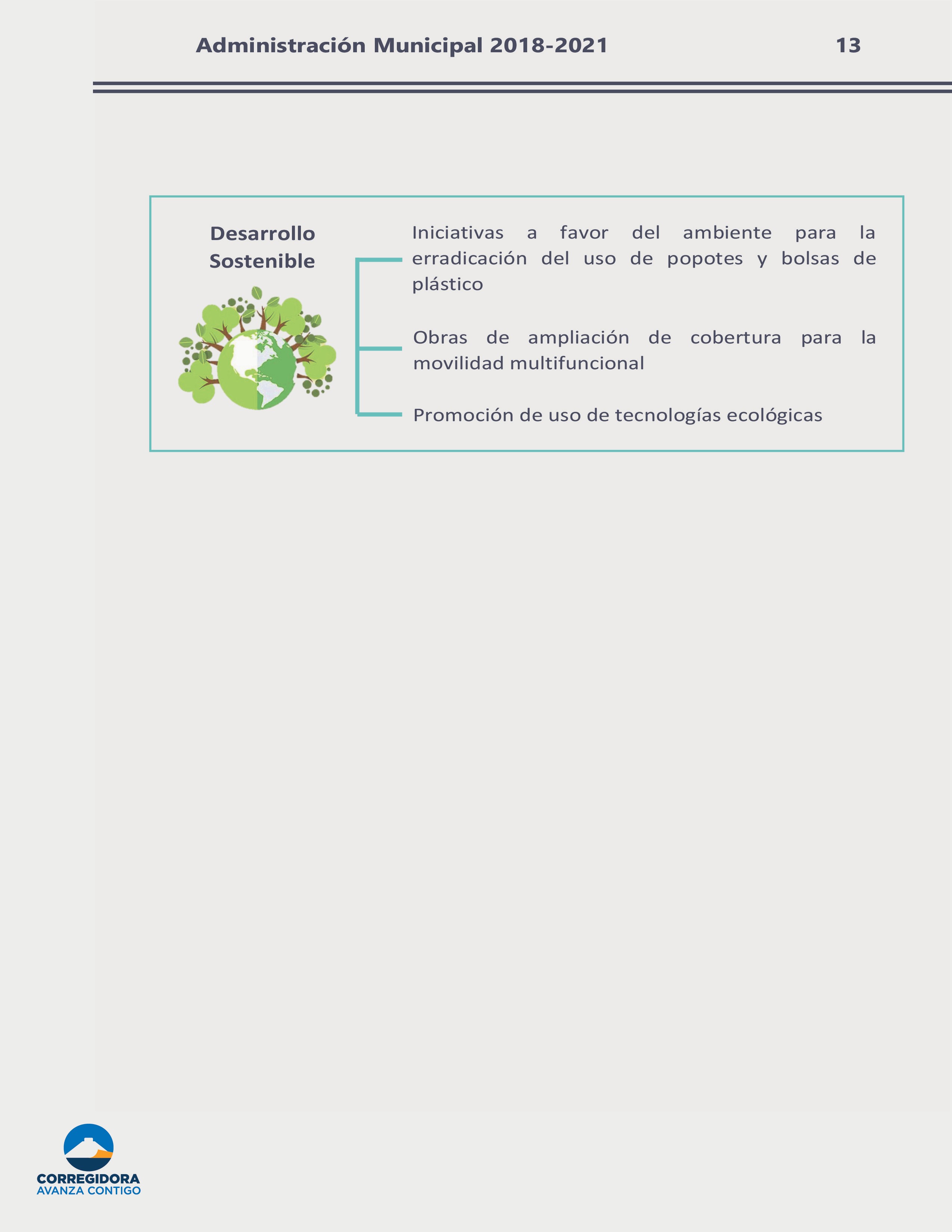 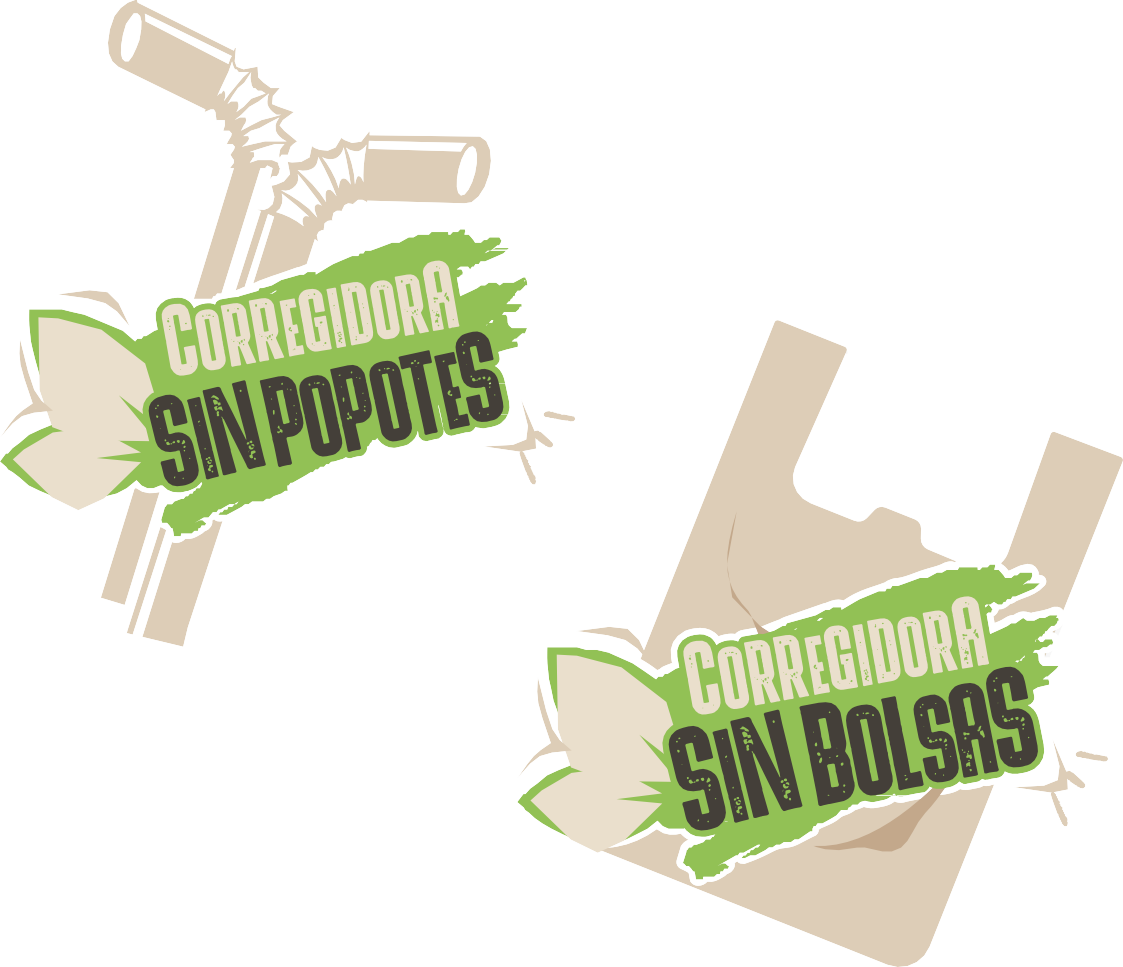 21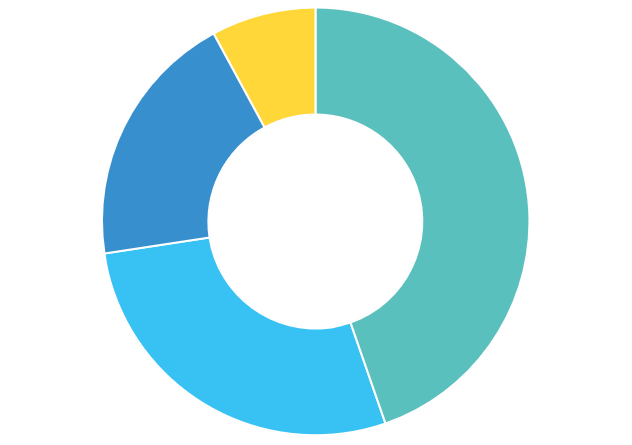 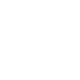 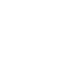 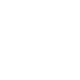 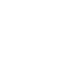 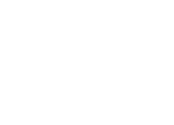 Administración Municipal 2018-20212233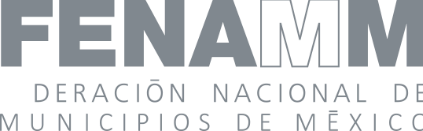 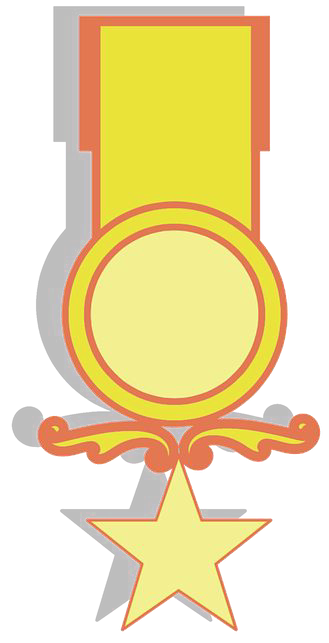 ReconocimientosDurante esta Administración la UMSED ha trabajado en conjunto con las dependencias del Municipio para detectar aquellos proyectos estratégicos que han sido implementados y han impactado positivamente en el desempeño de la gestión de la administración.Dichos proyectos estratégicos fueron compartidos con otros municipios a través de la participación en 2 convocatorias:Premio Nacional al Buen Gobierno Municipal de la Federación Nacional de Municipios de México:Reingeniería de Impuestos Inmobiliarios y Defensa  FiscalCreación del Centro de Atención Ciudadana CandilesMurales con TradiciónInnovación y Modernización del Sistema de BecasGira la Vida (Carritos Ecológicos)Programa de Movilidad VecinalCorregidora Ciudad SeguraSe obtuvo el Premio Estatal a la mejor Gestión Integral Municipal de Querétaro 2019*.*Este premio cuenta con el respaldo de instancias como la Federación Latinoamericana de Municipios, la Universidad Internacional de Florida, el Instituto Nacional de Administración Pública, la Asociación de Organismos Estatales de Desarrollo Municipal, el Gobierno del Estado de Hidalgo, ICMA, la Unión Iberoamericana de Municipalistas y la FLACMA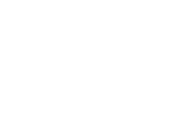 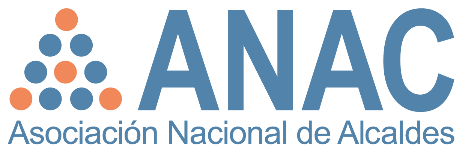 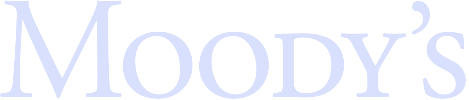 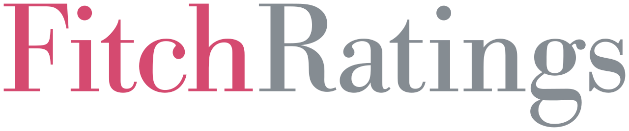 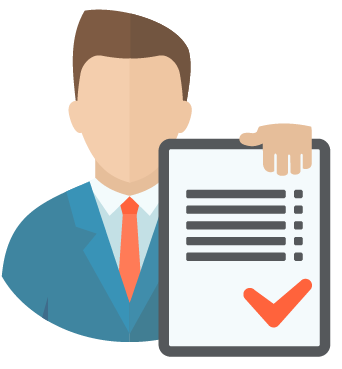 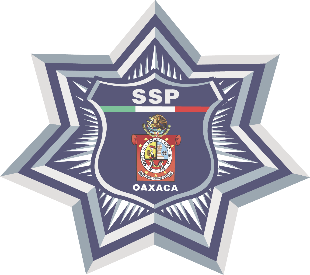 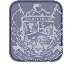 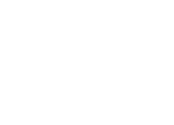 Administración Municipal 2018-20212255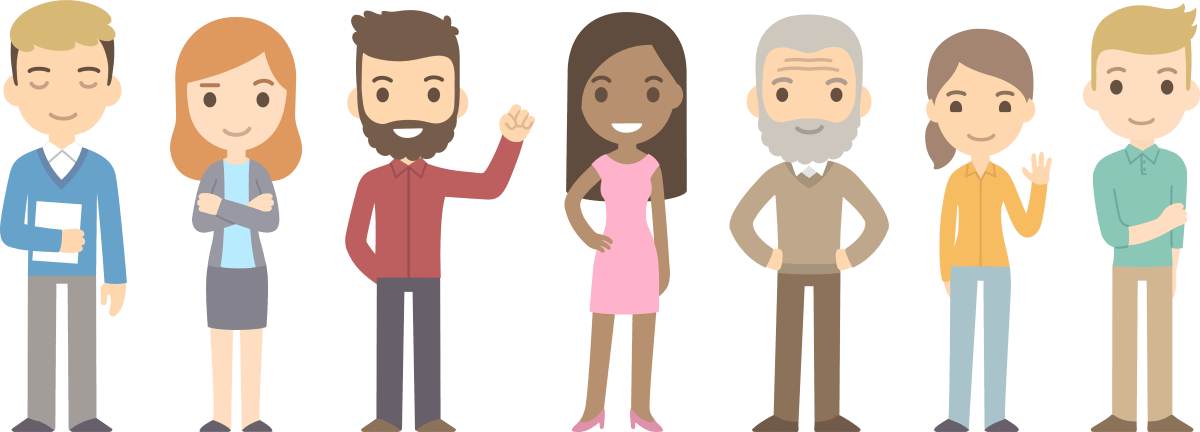 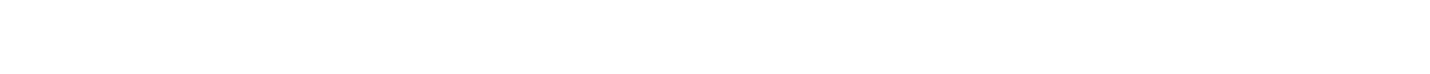 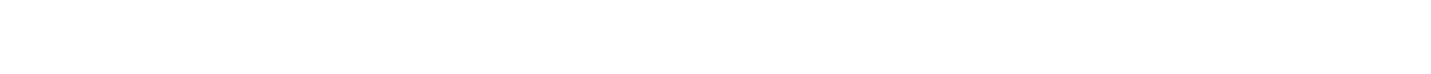 ¿Qué pueden hacer los ciudadanos?Actualmente, nos encontramos viviendo un momento importante en lo que respecta al fomento de la transparencia presupuestal por lo que, en el Municipio de Corregidora, se han creado las siguientes plataformas para que los ciudadanos se involucren de forma activa en el proceso de discusión y vigilancia del gasto público.En el Municipio existe el Consejo de Planeación para el Desarrollo Municipal (COPLADEM), el cual está conformado por representantes de los diversos sectores sociales y representantes del gobierno municipal, que analizan y definen el destino del presupuesto municipal destinado para construir obra pública con la finalidad principal de disminuir el rezago social y mejorar la infraestructura urbana.Las obras vecinales o comunitarias que lleva a cabo el gobierno municipal cuentan con su respectivo Comité de Obra, quien se encarga de dar seguimiento a la construcción de la obra y en vigilar que los recursos destinados a la misma se ejerzan de manera transparente y puntual.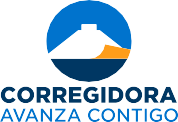 Administración Municipal 2018-20212266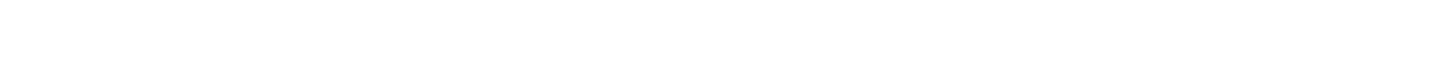 Es el órgano colegiado integrado por servidores públicos del municipio y miembros de la sociedad civil, cuyo propósito es la revisión de las acciones implementadas en materia de transparencia y acceso a la información; y en su caso, promover políticas públicas que redunden en beneficio en estas materias.Los ciudadanos pueden acceder a información pormenorizada del presupuesto municipal mediante una solicitud de acceso a la información pública. Incluso pueden solicitar al gobierno municipal cualquier tipo de información.Para ello se puede hacer la solicitud, a través del siguiente portal:http://www.corregidora.gob.mx/Transparencia/index.php/solicitudde-informacion/Para mayor información, te invitamos a visitar:Portal Corregidorahttp://www.corregidora.gob.mx/portal/Portal de Transparencia del Municipiohttp://www.corregidora.gob.mx/Transparencia/Plan Municipal de Desarrollo 2018-2021http://www.corregidora.gob.mx/Transparencia/Portal de la Comisión de Transparencia y Acceso a la Información Públicadel Estado de Querétarohttps://www.infoqro.mx/Plataforma Nacional de Transparenciahttps://www.plataformadetransparencia.org.mx/web/guest/inicioPortal Consejo Nacional de Armonización Contablehttps://www.conac.gob.mx/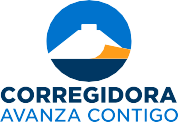 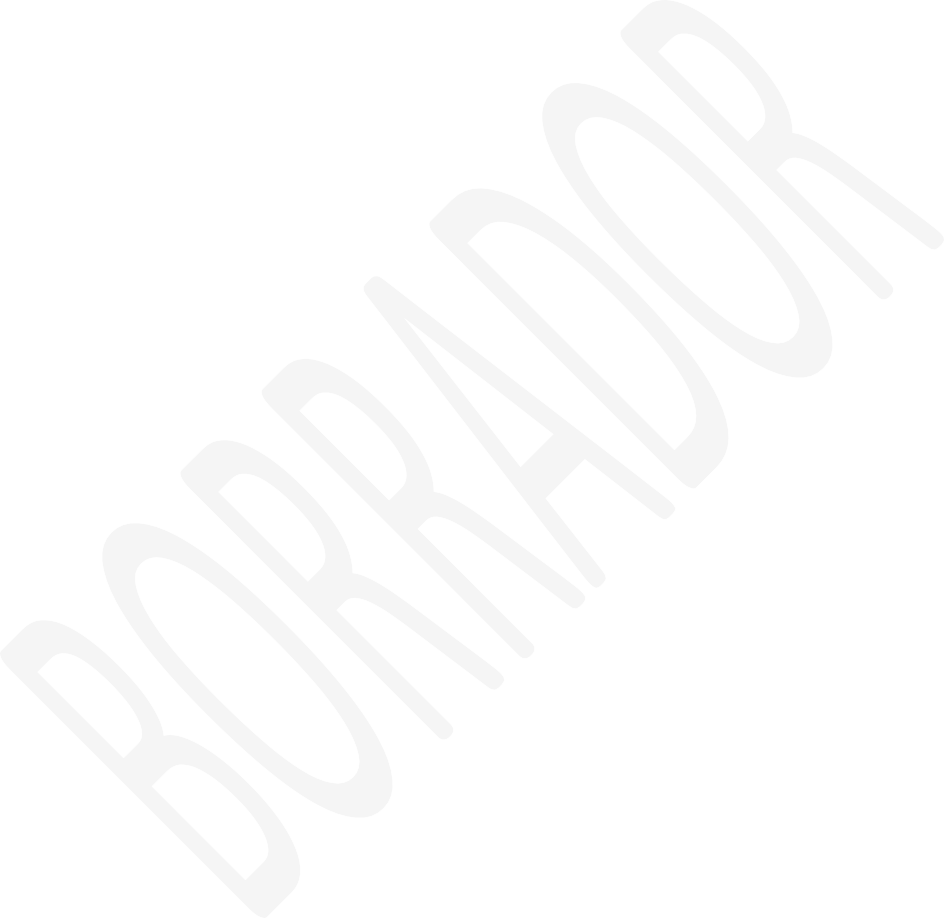 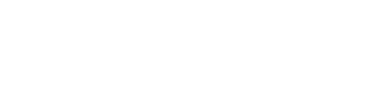 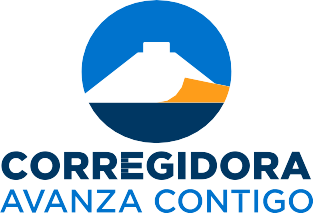 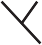 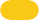 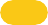 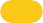 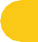 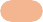 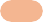 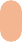 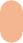 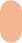 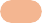 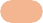 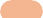 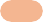 529,989,975.24420,510,283.60164,175,562.85124,237,219.45120,761,034.2034,656,134.6616,000,000.00DESARROLLO ECONÓMICODESARROLLO ECONÓMICOAsuntos Económicos y Comerciales en General6,248,167.17Agropecuaria4,335,514.82Turismo4,251,846.90Otros Asuntos Económicos10,166,962.51TOTAL DESARROLLO ECONÓMICO$ 25,002,491.40OTRAS NO CLASIFICADAS EN FUNCIONES ANTERIORESOTRAS NO CLASIFICADAS EN FUNCIONES ANTERIORESDeuda Pública Interna16,000,000.00TOTAL OTRAS NO CLASIFICADAS EN FUNCIONES ANTERIORES$ 16,000,000.00SECRETARÍASECRETARÍASECRETARÍAAPROBADO%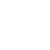 Secretaría de Servicios Públicos Municipales335,184,404.0423.8%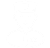 Secretaría de Seguridad Pública325,199,784.2723.1%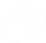 Secretaría de Desarrollo Social130,167,404.329.2%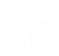 Secretaría de Administración100,476,956.097.1%Secretaría de Obras Públicas98,252,132.937.0%Secretaría de Movilidad, Desarrollo Urbano y Ecología86,344,864.116.1%Secretaría de Tesorería y Finanzas58,590,830.134.2%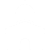 Secretaría del Ayuntamiento47,332,467.833.4%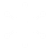 Jefatura de Gabinete45,591,276.963.2%H.Ayuntamiento28,303,843.192.0%Secretaría de Gobierno26,376,608.091.9%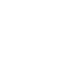 Secretaría Particular23,697,764.491.7%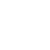 Secretaría de Desarrollo Sustentable20,666,976.581.5%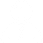 Secretaría de Gestión Delegacional13,013,864.070.9%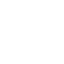 Secretaría de Control Interno y Evaluación11,613,054.790.8%TOTAL DEPENDENCIAS ADMINISTRATIVASTOTAL DEPENDENCIAS ADMINISTRATIVASTOTAL DEPENDENCIAS ADMINISTRATIVAS1,350,812,231.8995.8%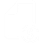 Deuda Pública16,000,000.001.1%TOTAL DEUDA PÚBLICATOTAL DEUDA PÚBLICATOTAL DEUDA PÚBLICA16,000,000.001.1%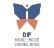 Sistema Municipal DIF38,554,558.112.7%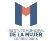 Instituto Municipal de la Mujer4,963,420.0000.4%TOTAL PARAMUNICIPALESTOTAL PARAMUNICIPALESTOTAL PARAMUNICIPALES43,517,978.113.1%TOTAL GENERALTOTAL GENERALTOTAL GENERAL1,410,330,210.00100.0%Administración Municipal 2018-2021 	2222Presupuesto por Ejes RectoresEl presupuesto también es divido por los ejes rectores del Plan Municipal de Desarrollo 2018-2021, quedando distribuido para el presente ejercicio fiscal como a continuación se expresa:Desarrollo Económico 117,258,428.34Gobierno Íntegro,Transparente y Eficiente	8.3%	Espacios y Colonias 276,494,852.19			Seguras47.7%	672,583,096.2419.6%Atención Eficaz 343,993,833.23	24.4%Total General: $ 1,410,330,210.00El Plan Municipal de Desarrollo (PMD) 2018-2021, posee la idea central de continuar hacia el rumbo del progreso y con la aspiración de construir un municipio en donde el sentido de pertenencia sea motivo de orgullo para todos.La Administración Pública velará por el orden social, la seguridad, y todo factor que contribuya al crecimiento armónico de quienes habitan en Corregidora.Administración Municipal 2018-2021 	2244Octava entrega del Galardón Francisco Villareal Torres de la Asociación Nacional de Alcaldes:El Municipio de Corregidora recibió dos reconocimientos en la categoría “Municipio Competitivo”:Proyecto Municipio Seguro: Corregidora Ciudad Segura consiste en generar redes ciudadanas en conjunto con el gobierno para la prevención de actos delictivos.Proyecto de Reingeniería de los Impuestos Inmobiliarios: Corregidora es uno de los cinco municipios con mayor capacidad recaudatoria per-cápita en MéxicoFinanzas SanasEl Municipio de Corregidora se encuentra valuado, por las principales calificadoras crediticias, en sus rangos máximos nacionales e internacionales:Aa1.mx	AAA(mex)Baa1	BBBPerspectiva estable	o Perspectiva estableAlta  generación de ingresos	o Ingresos diversificados propios	o Control	adecuado	delBajos niveles de deuda	crecimiento del gastoFuerte posición de liquidezAdministración Municipal 2018-2021 	2277ADMINISTRACIÓN MUNICIPAL 2018-2021Roberto Sosa PichardoPresidente MunicipalGustavo Arturo Leal MayaSecretario de Tesorería y FinanzasMaría Eugenia Rivas BobadillaDirectora de EgresosCitlali Martínez OcchipintiJefa de Departamento de PresupuestoMaría Andrea Romano MartínezResponsable del Presupuesto Ciudadano